Peidiwch â methu allan ar brisiau adar cynnar ar gyfer Ffair y Glas!Os na chaiff y mesurau cyfredol eu codi mewn pryd, gan olygu y bydd rhaid canslo’r digwyddiad yn nes at yr amser, byddwn wrth gwrs yn cynnig ad-daliad llawn neu gyfleoedd hysbysebu eraill.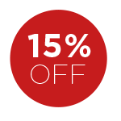 Archebwch ar gyfer Ffair y Glas a chewch DDISGOWNT o 15% ar Gyfryngau a LlenyddiaethDatganiad diogelu dataWrth ddarparu fy ngwybodaeth, deallaf fod rhaid i mi ddarparu fy manylion, fel y nodir isod, i Undeb Myfyrwyr Prifysgol Aberystwyth ac y bydd yn eu cadw yn unol â’r Ddeddf Gwarchod Data (DGD) 2018 a Rheoliadau Gwarchod Data Cyffredinol (GDPR), ynghyd â pholisïau gwarchod data'r Brifysgol ac UMAber.  Cânt eu cadw os bydd gan UMAber fuddiannau dilys wrth eu prosesu a'u bod hefyd yn angenrheidiol i gyflawni cytundeb.Cedwir manylion am hyd at bedair blynedd, fel cofnod o gyfranogi, anfonebu ac at ddibenion ystadegol.  Deallaf y caf wrthwynebu agweddau ar brosesu trwy e-bostio undeb@aber.ac.uk.  Caiff Datganiad a Pholisi Gwarchod Data’r Undeb eu hadolygu bob blwyddyn i sicrhau cydymffurfiaeth ac maent ar gael ar gais neu drwy fynd i: www.umaber.co.uk/ynglynagaber/diogeludata/Ni chaiff eich data personol ei rannu y tu hwnt i Undeb y Myfyrwyr heb eich caniatâd penodol.Pa fanylion y mae angen i chi eu rhannu?Enw'r mudiadEnw'r person sy'n trefnu’r gwasanaethCyfeiriad a chod postRhif cyswlltE-bostFfair y GlasFfair y GlasCenedlaetholCenedlaetholLleolLleolElusenElusenFfair y GlasFfair y GlasAm ddiffiniadau gweler y Telerau ac Amodau yn y Pecyn Cyfryngau. Nid yw’r prisiau yn cynnwys TAW.Am ddiffiniadau gweler y Telerau ac Amodau yn y Pecyn Cyfryngau. Nid yw’r prisiau yn cynnwys TAW.Am ddiffiniadau gweler y Telerau ac Amodau yn y Pecyn Cyfryngau. Nid yw’r prisiau yn cynnwys TAW.Am ddiffiniadau gweler y Telerau ac Amodau yn y Pecyn Cyfryngau. Nid yw’r prisiau yn cynnwys TAW.Am ddiffiniadau gweler y Telerau ac Amodau yn y Pecyn Cyfryngau. Nid yw’r prisiau yn cynnwys TAW.Am ddiffiniadau gweler y Telerau ac Amodau yn y Pecyn Cyfryngau. Nid yw’r prisiau yn cynnwys TAW.Stondin Gyffredinbwrdd 90 x 60 cm21ain Medi£500£300£200Stondin Gyffredinbwrdd 90 x 60 cm22ain Medi£400£250£200Stondin Gyffredinbwrdd 90 x 60 cmY ddau ddiwrnod (21ain a'r 22ain)£750£450£300Stondin Gyffredinbwrdd 90 x 60 cmDisgownt o £50Os byddwch yn talu cyn 21ain Awst 2020Os byddwch yn talu cyn 21ain Awst 2020Os byddwch yn talu cyn 21ain Awst 2020Os byddwch yn talu cyn 21ain Awst 2020Os byddwch yn talu cyn 21ain Awst 2020Stondin Gyffredinbwrdd 90 x 60 cmAngen cyflenwad pŵer?Stondin UwchraddolStondin fawr a lleoliad blaenllawUn diwrnod (21ain a 22ain)£650£650£650£650£650Stondin UwchraddolStondin fawr a lleoliad blaenllawY ddau ddiwrnod£1,000£1,000£1,000£1,000£1,000Noddi Ffair y GlasManylion yn y Pecyn Cyfryngau Dyddiad cau i wneud cais: 15fed GorffennafDyddiad cau i wneud cais: 15fed GorffennafDyddiad cau i wneud cais: 15fed GorffennafDyddiad cau i wneud cais: 15fed GorffennafDyddiad cau i wneud cais: 15fed GorffennafAil Ffair y Glas (dim TAW)Yn gynnar yn 2021Prisiau Arferol£150£100£70Ail Ffair y Glas (dim TAW)Yn gynnar yn 2021Gostyngiad Adar CynnarTalwch am stondin erbyn diwedd 2020 - 10% i ffwrddTalwch am stondin erbyn diwedd 2020 - 10% i ffwrddTalwch am stondin erbyn diwedd 2020 - 10% i ffwrddTalwch am stondin erbyn diwedd 2020 - 10% i ffwrddTalwch am stondin erbyn diwedd 2020 - 10% i ffwrddAil Ffair y Glas (dim TAW)Yn gynnar yn 2021Gostyngiad Ffair y GlasMynychwyr Ffair y Glas 2020 – 30% i ffwrddMynychwyr Ffair y Glas 2020 – 30% i ffwrddMynychwyr Ffair y Glas 2020 – 30% i ffwrddMynychwyr Ffair y Glas 2020 – 30% i ffwrddMynychwyr Ffair y Glas 2020 – 30% i ffwrddCyfryngau a LlenyddiaethCyfryngau a LlenyddiaethCenedlaetholCenedlaetholCenedlaetholLleolLleolLleolElusenElusenCyfryngau a LlenyddiaethCyfryngau a LlenyddiaethAm ddiffiniadau gweler y Telerau ac Amodau yn y Pecyn Cyfryngau.  Nid yw’r prisiau yn cynnwys TAW.Am ddiffiniadau gweler y Telerau ac Amodau yn y Pecyn Cyfryngau.  Nid yw’r prisiau yn cynnwys TAW.Am ddiffiniadau gweler y Telerau ac Amodau yn y Pecyn Cyfryngau.  Nid yw’r prisiau yn cynnwys TAW.Am ddiffiniadau gweler y Telerau ac Amodau yn y Pecyn Cyfryngau.  Nid yw’r prisiau yn cynnwys TAW.Am ddiffiniadau gweler y Telerau ac Amodau yn y Pecyn Cyfryngau.  Nid yw’r prisiau yn cynnwys TAW.Am ddiffiniadau gweler y Telerau ac Amodau yn y Pecyn Cyfryngau.  Nid yw’r prisiau yn cynnwys TAW.Am ddiffiniadau gweler y Telerau ac Amodau yn y Pecyn Cyfryngau.  Nid yw’r prisiau yn cynnwys TAW.Am ddiffiniadau gweler y Telerau ac Amodau yn y Pecyn Cyfryngau.  Nid yw’r prisiau yn cynnwys TAW.Siart wal 3,000 o argraffiadau£500£400£400£350£350Canllaw'r Undeb Hysbyseb Mawr£400£300£300£200£200Canllaw'r Undeb Hysbyseb Bach£250£200£200£150£150Baner ar y Wefan1 mis£150£100£100£75£75Baner ar y Wefan1 tymor£300£200£200£150£150Post ar Gyfryngau CymdeithasolFacebook + Twitter£50£50Sgrin ger y Ddesg Groeso1 mis£100£60£60£30£30Sgrin ger y Ddesg Groeso1 tymor£250£150£150£100£1003 sgrin ddigidol Redbus1 misDdim yn berthnasolDdim yn berthnasol£100£100Ddim yn berthnasolDdim yn berthnasolDdim yn berthnasol3 sgrin ddigidol Redbus1 tymorDdim yn berthnasolDdim yn berthnasol£250£250Ddim yn berthnasolDdim yn berthnasolDdim yn berthnasolPoster1 wythnos£5/poster£5/posterTaflenni cyhoeddusrwydd500 o ddarnau£100£100Calendr Ar-lein1 digwyddiad£50£50Stondin Hyrwyddo (dim TAW)£100£75£75£50£50I archebu, llenwch y manylion isod.I archebu, llenwch y manylion isod.MudiadEnw cyswlltCyfeiriad a Chod PostRhif cyswlltE-bostDyddiadRwyf am gael gwybodaeth ac e-byst ynglŷn â chyfleoedd marchnata sydd gan Undeb y Myfyrwyr ar y gweill. Caiff eich data ei ddefnyddio'n unol â GDPR a chaiff ei storio am 3 mlynedd. Ni fyddwn yn rhannu eich data ag unrhyw drydydd parti. Cewch ofyn i ni olygu eich manylion unrhyw bryd drwy gysylltu â ni. Rwyf am gael gwybodaeth ac e-byst ynglŷn â chyfleoedd marchnata sydd gan Undeb y Myfyrwyr ar y gweill. Caiff eich data ei ddefnyddio'n unol â GDPR a chaiff ei storio am 3 mlynedd. Ni fyddwn yn rhannu eich data ag unrhyw drydydd parti. Cewch ofyn i ni olygu eich manylion unrhyw bryd drwy gysylltu â ni. Nodyn AtgoffaYn sgil ein polisi dwyieithog, rhaid i'r holl ddeunydd hysbysebu fod yn ddwyieithog neu mewn dwy fersiwn: Cymraeg a Saesneg. Os ydych yn bwriadu dosbarthu bwyd, cysylltwch â ni.Yn sgil ein polisi dwyieithog, rhaid i'r holl ddeunydd hysbysebu fod yn ddwyieithog neu mewn dwy fersiwn: Cymraeg a Saesneg. Os ydych yn bwriadu dosbarthu bwyd, cysylltwch â ni.Anghenion arbennigPrisPrisCost TAWDim ond stondinau hyrwyddo ac Ail Ffair y Glas sydd wedi'u heithrio rhag talu TAW.Dim ond stondinau hyrwyddo ac Ail Ffair y Glas sydd wedi'u heithrio rhag talu TAW.CyfanswmElusennauNodwch rif yr elusen: Nodwch rif yr elusen: Opsiynau taluOpsiynau taluBACS ar ôl cael anfoneb. Rhif archeb prynu: _________________BACS ar ôl cael anfoneb. Rhif archeb prynu: _________________cerdyn dros y ffôn: 01970 62 17 04cerdyn dros y ffôn: 01970 62 17 04arian parod ar y diwrnod _________________arian parod ar y diwrnod _________________Dychwelwch atDychwelwch atMatt neu Paige01970 62 1704union.marketing@aber.ac.ukUndeb y Myfyrwyr, Penglais, Aberystwyth, SY23 3DXunion.marketing@aber.ac.ukUndeb y Myfyrwyr, Penglais, Aberystwyth, SY23 3DXMudiadLlofnodDyddiad